Lucio Anneo SénecaTexto en la Wikipedia  http://es.wikipedia.org/wiki/S%C3%A9necaEn  Latín: Lucius Annæus Seneca, llamado Séneca el Joven (4 a. C. – 65) fue un filósofo, político, orador y escritor romano conocido por sus obras de carácter moralista. Hijo del orador Marco Anneo Séneca, fue Cuestor, Pretor y Senador del Imperio Romano durante los gobiernos de Tiberio, Calígula, Claudio y Nerón, además de Ministro, tutor y consejero del emperador Nerón.Séneca destacó tanto como pensador e intelectual, así como político. Consumado orador, fue tanto una figura predominante de la política romana durante la era imperial como uno de los senadores más admirados, influyentes y respetados, y fue foco de múltiples enemistades y benefactores, a causa de este extraordinario prestigio.  De tendencias moralistas, Séneca pasó a la historia como el máximo representante del estoicismo romano, en una etapa tan turbulenta, amoral y antiética como lo fue la plena decadencia de la etapa imperial en que vivió, estoicismo y moralismo que, al final, lo llevaron a acabar con su propia vida.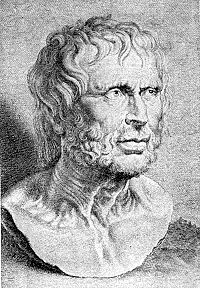 Grabado de Séneca según Rubens. Rubens disponía de una copia de un busto en bronce descubierto en Roma en el Renacimiento, que la tradición asoció con Séneca. Dicha copia aún hoy es visible en la fachada de la casa del artista, en Amberes. Muchos de los cuadros que muestran al filósofo, algunos de Rubens, lo hacen siguiendo sus rasgos. Sin embargo, en la actualidad se sabe que el rostro que aparece en dicho busto es en realidad una representación ficticia del poeta Hesíodo.    Aunque su familia era oriunda de Corduba —moderna Córdoba—, en la Bética, no existe ningún documento que permita afirmar con seguridad que nació en dicha ciudad. Sin embargo, la tradición ha situado su nacimiento en Corduba en torno al año 1 (se barajan tres posibles fechas para su nacimiento, los años 1, 4 y 5 d. C.), y por ello, sobre todo en el mundo hispanoparlante, Séneca ha sido considerado como nacido en la moderna Córdoba.El padre de Séneca, Marco Anneo Séneca, era un procurador imperial que se convirtió en una auténtica eminencia de la retórica, el arte de la oratoria y del debate. Además de Lucio, Marco tuvo otros dos hijos que a su manera también alcanzaron cierta relevancia. El primero, Novato, más conocido como Galión, fue el gobernador de Acaya que declinó ejercer su jurisdicción sobre San Pablo, y lo envió a Roma. El segundo, Mela, aunque menos ambicioso, fue un hábil financiero famoso por ser el padre del poeta Lucano quien, por ello, era sobrino de Lucio Séneca. De toda la vida de Lucio Séneca previa al año 41 d. C. no se sabe gran cosa, y lo que en general se sabe es gracias a lo que el propio Séneca dejó por escrito en sus obras. Sea como fuere, es claro que provenía de una familia distinguida, perteneciente a la más alta sociedad hispana en una época en que la provincia de Hispania estaba en pleno auge dentro del Imperio romano.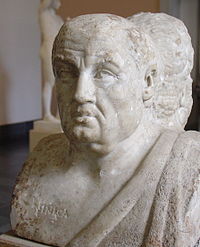 Busto de Séneca, parte de una doble herma(Antikensammlung, Berlín).Parece ser que pasó los primeros años de su vida en Roma bajo la protección de la hermanastra de su madre, su tía Marcia. Se afirma que en ese tiempo vivió con humildad en una habitación en el piso de arriba de un baño público, algo probablemente falso, ya que Marcia era una persona acaudalada. Durante este tiempo, parece que le fue enseñada la retórica e introducido en el estoicismo por el filósofo Atalo.Marcia estaba casada con un équite (caballero) romano que en el año 16 fue nombrado gobernador de Egipto por el emperador Tiberio. Séneca acompañó al matrimonio a Alejandría, en Egipto, donde adquirió nociones de administración y finanzas, al tiempo que estudiaba geografía y etnografía de Egipto y de la India y desarrollaba su interés por las ciencias naturales, en las que, a decir de Plinio el Viejo, destacaría por sus conocimientos de geología, oceanografía y meteorología. Por influjo de los cultos místicos orientales que había en Egipto, al principio demostró una cierta inclinación hacia el misticismo pitagórico enseñado por Sotión, y los cultos de Isis y Serapis, que por aquel entonces ganaban gran número de adeptos entre los romanos. No obstante, posteriormente se inclinó hacia el estoicismo, filosofía que adoptaría hasta el fin de sus días.     Su formación, pues, fue muy variada, rica y abierta: además de formarse en Egipto, parece ser que ya en Roma había estudiado gramática, retórica y filosofía.   Es posible, además, que viajara en algún momento a Grecia para continuar formándose en Atenas, algo muy común entre los patricios de su tiempo. Sea como fuere, dejó escrito haber estudiado con Sotión, un filósofo ecléctico-pitagórico, con el estoico Atalo y con Papirio Fabiano. Más adelante, fue amigo íntimo del cínico Demetro.Primera carrera políticaSéneca siempre tuvo una salud enfermiza, especialmente debido al asma que padecía desde su infancia. Tanto es así que llegó a escribir que lo único que le impedía suicidarse era la incapacidad de su padre de soportar su pérdida.En el año 31, Séneca volvió a Roma donde, a pesar de su mala salud, de su origen provinciano y del hecho de provenir de una familia comparativamente escasa en influencias, fue nombrado Cuestor, con lo que inició así su cursus honorum, en el que pronto destacó por su estilo brillante de orador y escritor. Para cuando, en el año 37, el emperador Calígula sucedió a Tiberio, Séneca se había convertido en el principal orador del Senado y había levantado la envidia y los celos del nuevo y megalómano César, el cual, de acuerdo con el historiador Dión Casio, ordenó su ejecución. Según el mismo historiador, fue una mujer próxima al círculo más íntimo de Calígula la que consiguió que éste revocara la sentencia al afirmar que Séneca padecía tuberculosis y pronto moriría por sí mismo. A consecuencia de este incidente, empero, Séneca se retiró de la vida pública.  En el año 41, a la muerte de Calígula y con la entronización de Claudio, Séneca, que continuaba siendo una persona relevante dentro del estamento político romano, fue de nuevo condenado a muerte, si bien la pena se le conmutó por el destierro a Córcega. Las causas de esta condena se ignoran. La sentencia oficial lo acusaba de haber cometido adulterio con Julia Livilla, hermana de Calígula, hecho bastante improbable. Más probablemente, se ha apuntado que la esposa de Claudio, la célebre Valeria Mesalina, lo consideraba peligroso ahora que Calígula había muerto. La entronización de Claudio se había producido contra la oposición del Senado y Séneca, que debido a su prestigio como orador era probablemente uno de los senadores más influyentes, podría haber sido un enemigo político en potencia para Claudio.Exilio en Córcega y retorno a RomaSu exilio en Córcega duró 8 años. Durante ese tiempo escribió un ensayo de consolación a su madre Helvia, a raíz de la muerte de su padre Marco, y que destaca por propugnar actitudes estoicas muy diferentes a las que, por ese mismo período, se muestran en la Consolación a Polibio, nombre de uno de los libertos imperiales de Claudio y que ostentaba un gran poder e influencia sobre el emperador. En esta carta, que probablemente nunca estuviera destinada a publicarse, se muestra abyectamente adulador mientras busca el perdón imperial.El destierro duró hasta el año 49 cuando, tras la caída de Mesalina, la nueva esposa de Claudio, la también célebre Agripina la Menor, consiguió para él el perdón imperial. Se le llamó a Roma y, por indicación de Agripina, se le nombró pretor en la ciudad. El favor imperial no acabó ahí, pues en el año 51, a instancias de nuevo de Agripina, se le nombró tutor del joven Lucio Domicio Ahenobarbo, futuro Nerón, quien era hijo de un matrimonio anterior de Agripina.    Tan drástico cambio en su suerte se debió, según el historiador Tácito, a que Agripina, aparte de buscar un tutor ilustre para su hijo, creía que la fama de Séneca haría que la familia imperial ganara en popularidad, además de considerar que un Séneca agradecido y obligado a ella serviría como un importante aliado y un sabio consejero en los planes de alcanzar el poder que albergaba para su hijo Nerón.En el año 54, el emperador Claudio murió (según la mayoría de las fuentes históricas, envenenado por la propia Agripina) y su hijastro Nerón subió al poder. Aunque no hay evidencia alguna de que Séneca estuviera involucrado en el asesinato de Claudio, sí que se mofó del viejo emperador en su obra satírica intitulada Apocolocyntosis divi Claudii («Calabazificación del divino Claudio»), en la que éste, al ser deificado, acaba, tras una serie de vicisitudes, como un mero burócrata en el Hades. Con la subida al poder del joven Nerón, que por aquel entonces contaba con 17 años, Séneca fue nombrado consejero político y ministro, junto con un austero oficial militar llamado Sexto Afranio Burro.Gobierno del Imperio romanoDurante los ocho años siguientes, Séneca y Burro, a quienes todos los historiadores romanos consideraron las personas de mayor valía e ilustración del entorno de Nerón, gobernaron de facto el imperio romano. Dicho período destacaría, a decir del propio emperador Trajano, por ser uno de los períodos de «mejor y más justo gobierno de toda la época imperial». Su política, basada en compromiso y diplomacia más que en innovaciones e idealismo, fue modesta pero eficiente: se trató en todo momento de refrenar los excesos del joven Nerón, al tiempo que evitaban depositar gran poder real en manos de Agripina.   Así, mientras Nerón se dedicaba, siguiendo las instrucciones de Séneca, a un ocio moralmente «aceptable», Séneca y Burro se hicieron con el poder, en el que promovieron una serie de reformas legales y financieras, como la reducción de los impuestos indirectos; persiguieron la concusión (corrupción de los gobernadores provinciales); llevaron a cabo una exitosa guerra en Armenia, que instituyó el protectorado romano en aquel país y se mostró, a la larga, fundamental para la salvaguarda de la frontera oriental del imperio; se enviaron, a instancias de Séneca, expediciones para dar con las fuentes del río Nilo... Vale notar que ni Burro ni Séneca ocuparon, durante este período, cargo institucional alguno, más allá del de senadores, por lo que ejercieron el poder desde detrás del solio imperial, como meros validos y consejeros del joven césar, que al parecer tenía en alta estima a su tutor. Sin embargo, conforme Nerón fue creciendo, comenzó a desembarazarse de la «benigna» influencia de Séneca, de tal forma que, al mismo tiempo que el ejercicio del poder iba desgastando al filósofo, comenzaba a perder influencia sobre su pupilo Nerón. Éste, que había demostrado una naturaleza cruel y vitriólica al hacer asesinar a su hermanastro Británico, pronto comenzó a escuchar los consejos de miembros de la peor ralea de la sociedad romana, meros arribistas que, como Publio Sulio Rufo, vieron una oportunidad para desplazar a Séneca del poder. Fue este Rufo el que, en el año 58, acusó a Séneca, absurdamente según Tácito, de acostarse con Agripina, con lo que dio origen a una campaña de desprestigio en la que el filósofo fue acusado de crímenes tan peregrinos como el de deplorar el tiránico régimen imperial, extravagancia en sus banquetes, hipocresía y adulación en sus escritos (fue en este momento cuando salió a la luz la carta al liberto Polibio), usura, y, sobre todo, excesiva riqueza.      De hecho, la riqueza de Séneca en este período alcanzó la categoría de proverbial, cuando el poeta Juvenal habla de los grandes jardines del inmensamente rico Séneca. Es probable que la inmensa riqueza del filósofo propiciara su caída frente a Nerón, el cual no toleraría que un particular pudiera hacerle sombra en ese aspecto.Caída y muerte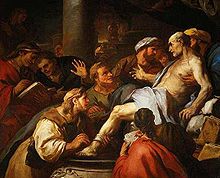 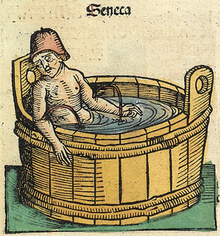 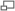 Luca Giordano, La muerte de Séneca (1684).En el año 59, la antiguamente gran valedora de Séneca, Agripina, fue asesinada por Nerón, lo que marcaría el inicio del fin de Séneca. Aunque posiblemente no estuvieran involucrados, Séneca y Burro tuvieron que llevar a cabo una campaña de lavado de imagen pública del emperador a fin de minimizar el impacto que pudiera tener el crimen: Séneca escribió la famosa carta al Senado en la que justificaba a Nerón y explicaba cómo Agripina había conspirado en contra de su hijo. Este hecho ha sido muy criticado con posterioridad, y ha sido germen frecuente de las acusaciones de hipocresía contra Séneca.  Cuando, en el año 62, Burro murió (probablemente asesinado, según algunos), la situación de Séneca en el poder se volvió insostenible, al haber perdido buena parte de su capital político y de sus apoyos. La campaña de desprestigio, además, le privó de la cercanía del emperador, el cual, rodeado de aduladores y arribistas como Tigelino, Vitelio o Petronio, pronto comenzaría a hablar de desembarazarse de su viejo tutor.  Así, ese mismo año Séneca pidió a Nerón retirarse de la vida pública, y ofreció toda su fortuna al emperador. El retiro le fue concedido tácitamente, aunque la fortuna no le fue aceptada hasta años después. De esta manera, Séneca consiguió retirarse de la cada vez más peligrosa corte romana, y comenzó a pasar su tiempo viajando con su segunda esposa, Paulina, por el sur de Italia. Al mismo tiempo, comenzó a redactar una de sus obras más famosas, las Cartas a Lucilio, auténtico ejemplo de ensayo, en las que Séneca ofrece todo tipo de sabios consejos y reflexiones a Lucilio, un amigo íntimo que supuestamente ejercía como procurador romano en Sicilia. Esta obra serviría de ejemplo e inspiración a Michel de Montaigne en la redacción de sus Ensayos. Aun así, Séneca no consiguió desembarazarse del todo de la obsesiva perversión de su antiguo pupilo. Según Tácito, parece ser que en sus últimos años Séneca sufrió un intento de envenenamiento, frustrado gracias a la sencilla dieta que el filósofo había adoptado, previendo un ataque de este tipo. Sea como fuere, en el año 65 se le acusó de estar implicado en la famosa conjura de Pisón contra Nerón. Aunque no existieran pruebas firmes en su contra, la conjura de Pisón sirvió a Nerón como pretexto para purgar a la sociedad romana de muchos patricios y caballeros que consideraba subversivos o peligrosos, y entre ellos se encontraba el propio Séneca. Así pues, Séneca fue, junto con muchos otros, condenado a muerte, víctima de la conjura fracasada.Sobre la muerte de Séneca, el historiador Tácito cuenta que el tribuno Silvano fue encomendado para darle la noticia al filósofo, pero siendo aquél uno de los conjurados, y sintiendo una gran vergüenza por Séneca, le ordenó a otro tribuno que le llevara la notificación del César: de un patricio como Séneca se esperaba no que decidiera esperar a la ejecución, sino que se suicidara tras recibir la condena a muerte. Cuando Séneca recibió la misiva, ponderó con calma la situación y pidió permiso para redactar su testamento, lo cual le fue denegado, pues la ley romana preveía en esos casos que todos los bienes del conjurado pasaran al patrimonio imperial.Sabiendo que Nerón actuaría con crueldad sobre él, decidió abrirse las venas en el mismo lugar, cortándose los brazos y las piernas. Su esposa Paulina le imitó para evitar ser humillada por el emperador, pero los guardias y los sirvientes se lo impidieron (otras fuentes afirman que realmente se suicidó, aunque Suetonio afirma que vivió hasta el principado de Domiciano). Séneca, al ver que su muerte no llegaba, le pidió a su médico Eustacio Anneo que le suministrase veneno griego (cicuta), el cual bebió pero sin efecto alguno. Pidió finalmente ser llevado a un baño caliente, dónde el vapor terminó asfixiándolo, víctima del asma que padecía.Al suicidio de Séneca lo siguieron, además, el de sus dos hermanos y el de su sobrino Lucano, sabedores de que pronto la crueldad de Nerón recaería también sobre ellos. El cuerpo de Séneca fue incinerado sin ceremonia alguna. Así lo había prescrito en su testamento cuando, en sus tiempos de riqueza y poder, pensaba en sus últimos momentos.Valoración y reputaciónTertuliano, quien consideró que muchas de las doctrinas morales expuestas por Séneca tenían gran parecido con las expuestas en la Biblia.Séneca es uno de los pocos filósofos romanos que siempre ha gozado de gran popularidad (al menos en la Europa continental; en el mundo anglosajón no fue sino hasta el siglo XX cuando la figura de Séneca se rescató del olvido), como lo demuestra el hecho de que su obra haya sido admirada y celebrada por algunos de los pensadores e intelectuales occidentales más influyentes: Erasmo de Rotterdam, Michel de Montaigne, René Descartes, Denis Diderot, Jean-Jacques Rousseau, Francisco de Quevedo, Thomas de Quincey, Dante, Petrarca, San Jerónimo, San Agustín, Lactancio, Chaucer, Juan Calvino, Baudelaire, Honoré de Balzac... todos mostraron su admiración por la obra de Séneca.  Aparte de la de Cicerón, la obra de Séneca era una de las mejor conocidas por los pensadores medievales, y como quiera que muchas de sus doctrinas son compatibles con la idiosincrasia cristiana, los padres de la Iglesia como San Agustín lo citan a menudo; Tertuliano lo consideraba un saepe noster, esto es, «a menudo uno de los nuestros», y San Jerónimo llegó a incluirlo en su Catálogo de santos.   Durante la Edad Media, de hecho, surgió la leyenda de que San Pablo habría convertido a Séneca al cristianismo, y que su muerte en el baño era una suerte de bautismo encubierto. El origen de esta leyenda pudo venir de que San Pablo conoció al hermano mayor de Séneca, Galión (Hechos 18: 12-17) a quien alude posteriormente en la última de las cartas a los Gentiles (II Timoteo 4:16), por lo cual habría sido escrita una falsa correspondencia entre el apóstol y Séneca.[1] La supuesta conversión al Cristianismo de Séneca fue un tema recurrente durante el Bajo Imperio romano y la Edad Media, formaba parte de la «Leyenda áurea», e incluso aparecieron varias cartas espurias entre Séneca y San Pablo en las que intercambian puntos de vista doctrinales; en una de ellas, fechada en el siglo III o en el siglo IV, incluso se relata el gran incendio de Roma, aunque probablemente Séneca se hallase fuera de la ciudad en ese tiempo.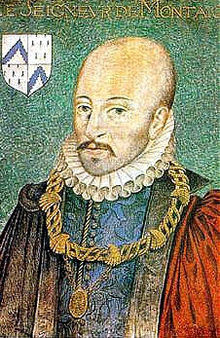 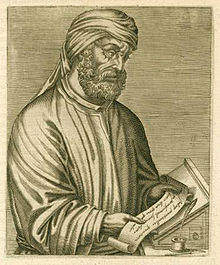 Michel de Montaigne (aquí según retrato de Dumonstier) no dejó de reconocer la influencia de Séneca en su obra magna, los Ensayos. Por otro lado, su obra Naturales quaestiones, tratado de ciencias naturales alabado ya por Plinio el Viejo, fue durante la Edad Media la obra de referencia inamovible en los asuntos que abordaba; sólo Aristóteles tuvo más prestigio en ese campo.   Además, la influencia de Séneca se deja ver en todo el humanismo y demás corrientes renacentistas. Su afirmación de la igualdad de todos los hombres, la propugnación de una vida sobria y moderada como forma de hallar la felicidad, su desprecio a la superstición, sus opiniones antropocentristas... se harían un hueco en el pensamiento renacentista.    Erasmo de Rotterdam, por ejemplo, fue el primero en preparar una edición crítica de sus obras (1515), y la primera obra de Calvino fue una edición de De clementia, en 1532. Robert Burton lo cita en su Anatomía de la melancolía, y Juan Luis Vives y Tomás Moro lo tenían en alta estima, y se hacían eco de sus ideas éticas. En la obra de Montaigne, los Ensayos, las referencias a la obra de Séneca son constantes, tanto en forma como en opiniones, muchas de las cuales son comunes en ambos pensadores; por ejemplo, la justificación del suicidio como forma de evitar una muerte peor es análoga en los dos.   Formalmente, muchos ensayos de Montaigne se asemejan a la estructura desarrollada por Séneca en sus Cartas a Lucilio (planteamiento de un tema, pero no de una tesis al respecto, un desarrollo más o menos lineal donde se añaden ejemplos pero se evitan digresiones, y una conclusión final sobre el tema planteado que se deduce de todo lo anterior), que se han visto como un antecedente claro del ensayo moderno. Y, aunque las ideas presentadas por Séneca no pueden ser consideradas originales ni sistemáticas en su exposición, su importancia es capital a la hora de hacer asequibles y populares muchas de las ideas de la filosofía griega.[2]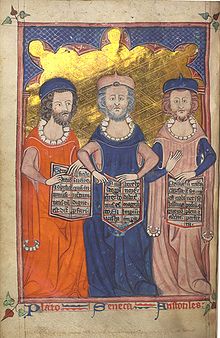 Platón, Séneca, y Aristóteles en una ilustración medieval (c. 1325–1335).En la actualidad, su obra ha caído en un cierto olvido, propiciado por el moderno abandono del estudio de las lenguas y disciplinas clásicas. Sin embargo, sigue sorprendiendo por la vigencia y asequibilidad de muchas de sus ideas y la facilidad de lectura y claridad con que se muestra en las traducciones vernáculas de su obra: las Cartas a Lucilio han sido comparadas con un libro de autoayuda, y de hecho, a raíz de la película Gladiator, tanto éstas como las Meditaciones de Marco Aurelio fueron reeditadas con gran éxito en el mundo anglosajón.[editar] ValoraciónDesde sus inicios, Séneca abrazó el estoicismo, sobre todo en su vertiente moral, y toda su obra gira en torno a esta doctrina, de la que llegó a ser, al menos en la teoría, uno de los máximos exponentes. Sin embargo, aunque en su obra se presenta siempre como estoico, ya en su propio tiempo fue tachado de hipócrita, al no ser capaz de vivir según los principios que propugnaba en su obra.   En efecto, a lo largo de toda su vida fue acusado de haberse acostado con mujeres casadas, y si bien es cierto que muchas veces dichas acusaciones no eran más que meras calumnias, en muchos otros casos parece haber estado bien fundadas. Además, la estrecha relación con los excesos de Nerón demuestra las profundas limitaciones de sus enseñanzas en cuanto a la templanza y la autodisciplina propias de un estoico. Igualmente, no se explicaría que un verdadero estoico escribiera las cartas que desde su destierro en Córcega envió a Roma rogando, de la forma más servil y humillante, por su perdón.  En su Calabacificación de Claudio ridiculizó algunos comportamientos y políticas del emperador Claudio que cualquier estoico habría aplaudido, con lo que se demostró que colocaba sus principios al servicio de Nerón, al denostar a Claudio al tiempo que proclamaba que Nerón sería más sabio y longevo que el legendario Néstor. En esta obra presenta una crítica hacia la deificación de los humanos y pone como claro ejemplo el caso de Claudio y aprovecha la ocasión para criticarlo y ridiculizarlo.  La carta al Senado donde justifica el asesinato de Agripina ha sido siempre vista como algo imperdonable, y de gran bajeza moral; ante otros actos de Nerón, como el asesinato de Británico o la repudiación de su primera esposa Octavia, Séneca siempre guardó un silencio que muchos han visto como cobardía e incluso aquiescencia. Las acusaciones de corrupción que acompañaron a su gobierno, que bien pudieran sostenerse si se atiende a la fabulosa fortuna que hizo en ese período, serían una prueba más de la incapacidad de Séneca para llevar a la práctica los principios estoicos que tanto admiraba.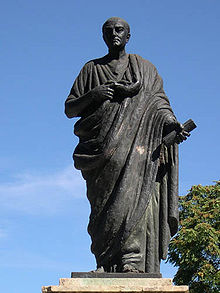 Estatua de Séneca en Córdoba.Sin embargo, hay que hacer notar que la inmensa mayoría de las acusaciones que se vertieron contra Séneca fueron hechas bien por opositores políticos en vida del filósofo, por lo que su validez debe tomarse con cautela, o con mucha posterioridad a la muerte del mismo, de manera que muy posiblemente las debilidades de Séneca fueran en realidad mucho menores que las que en apariencia fueron. Sea como sea, Séneca ha pasado a la posteridad como uno de los más tristes ejemplos de un hombre que falló en vivir según sus propios ideales.[3]Obras de SénecaLas obras que nos quedan de Séneca se pueden dividir en cuatro apartados: los diálogos morales, las cartas, las tragedias y los epigramas. La filosofía de Séneca se diluye en estas obras. No escribió una obra sistemática de filosofía; su pensamiento filosófico, sus ideas estoicas, se expresan a lo largo de toda su obra y llenan el comentario de todas las situaciones.Los diálogos son once obras morales conservadas en un manuscrito de la Biblioteca Ambrosiana. Si se exceptúa el conocido con el nombre de Sobre la ira, son relativamente cortos. El largo diálogo Sobre la ira está dedicado a su hermano Novato, que le había pedido que le escribiera sobre el modo de mitigar la ira.En el exilio escribió el tratado Sobre la providencia, dedicado a Lucilio hijo. De su exilio es también el diálogo más delicioso y el más lleno de detalles personales, que escribió a su madre: De la consolación a Helvia. Junto al tratado Sobre la providencia hay que colocar el De la constancia del sabio, escrito probablemente después del año 47. Vuelto a las tareas de gobierno redacta el diálogo Sobre la brevedad de la vida, escrito con toda probabilidad en el año 55. A su suegro Paulino le dedicó el diálogo La vida bienaventurada, una curiosa defensa de su forma de vida de filósofo estoico.Durante el período de retiro de la vida política escribió un libro de Cuestiones naturales, dedicado a Lucilio, que trata de fenómenos naturales, y donde la ética se mezcla con la física.Escrita en prosa y en verso, pero aislada de sus demás obras, como caso único está la Apocolocyntosis, una sátira feroz de la deificación de Claudio, con crítica  política y malicia personal.De toda la obra poética de Séneca, sus diez tragedias son el fruto de una actividad creativa, independiente, que ejerció a lo largo de su vida, pero especialmente en el periodo intermedio de la educación de Nerón. Diez tragedias han llegado hasta nosotros. Una, no obstante, es dudosa en la atribución: Hércules en el Eta; y otra ciertamente es apócrifa: Octavia.  ConsolacionesConsolación a Marcia (40 d. C.)Consolación a Helvia (42 d. C.)[4]Consolación a Polibio (43 d. C.)DiálogosDe la ira (41 d. C.)De la serenidad del alma (53 d. C.)De la brevedad de la vida (55 d. C.)De la firmeza del sabio (55 d. C.)De la clemencia (56 d. C.)De la vida bienaventurada o De la felicidad (58 d. C.)De los beneficios (59 d. C.)De la vida retirada o Del ocio (¿62? d. C.)De la providencia (63 d. C.)TragediasHércules furioso[5]Las troyanas[6]Medea[7]Hipólito[8]EdipoAgamenón[9]Tiestes[10]Hércules en el Eta[11]Las fenicias[12]Fedra[13]Octavia[14]OtrasApocolocyntosis divi Claudii (Calabacificación del divino Claudio), una obra satírica, también contiene referencias a Nerón, al que compara con Néstor en sabiduría y longevidad, en un ejercicio de inaudita adulación.Naturales quaestiones, en 7 libros de poca originalidad, pero aun así tremendamente populares durante la Edad Media, incluyen todo lo relacionado con meteorología, mineralogía y oceanografía.[15]Epistulae morales ad Lucilium (Cartas a Lucilio), conjunto de 124 cartas de temática moral dirigidas a Lucilio.Cujus etiam ad Paulum apostolum leguntur epistolae, correspondencia apócrifa mantenida entre Séneca y San Pablo. Fueron fechadas en torno al año 370 d. C. por expertos latinistas durante el Renacimiento, y desde entonces se consideran una falsificación.[16]Notas y referencias↑ Cf. Gabino Fernández Campos, http://www.protestantes.net/cronologia.asp?a=2↑ Moses Hadas. The Stoic Philosophy of Seneca, 1958. 1.↑ Robin Campbell. Introduction to Letters from a Stoic, 1969. 1.↑ Consolación a Helvia (Ad Helviam matrem, de Consolatione).Texto español en Wikisource.Texto español en el sitio de la Biblioteca de Clásicos Grecolatinos.Texto latino, con índice electrónico, en el Proyecto Perseus. Empleando el rótulo activo "load", que se halla en la parte superior derecha, se obtiene ayuda en inglés con el vocabulario latino del texto.Texto latino en Wikisource.↑ Hércules furioso o Hércules loco (Hercules furens).Texto español, con introducción, en Scribd; la obra, a partir de la pág. 117 (la lista de personajes, en la 116).Texto latino en el Proyecto Perseus, con las características indicadas antes.↑ Las troyanas (Troades).Texto español, con introducción, en Scribd; la obra, a partir de la pág. 116 (la lista de personajes, en la 115).Texto español en Scribd.Véase el artículo dedicado a Las troyanas, de Eurípides.↑ Medea.Texto español en PDF.Texto latino en el Proyecto Perseus, con las características indicadas antes.Véase el artículo dedicado a Medea.↑ Hipólito.Texto catalán en Wikisource.Véase el artículo dedicado a Hipólito.↑ Agamenón (Agamemnon).Texto español, con introducción, en Scribd; la obra, a partir de la pág. 19 de la reproducción electrónica (la lista de personajes, en la 18).Texto latino en el Proyecto Perseus, con las características indicadas antes.Véanse el artículo dedicado a Agamenón y el dedicado a la tragedia homónima de Esquilo.↑ Tiestes (Thyestes).Texto catalán, con su proemio, en Wikisource.Texto italiano en PDF.Texto latino en el Proyecto Perseus, con las características indicadas antes.Véase el artículo dedicado a Tiestes.↑ Hércules Eteo o Hércules en el Eta (Hercules Oetaeus).Texto español, con introducción, en Scribd; la obra, a partir de la pág. 20 de la reproducción electrónica (la lista de personajes, en la 19).Texto latino en el Proyecto Perseus, con las características indicadas antes.↑ Las fenicias (Phoenissae).Texto español, con introducción, en Scribd; la obra, a partir de la pág. 114 de la reproducción electrónica (la lista de personajes, en la 113).Texto latino en el Proyecto Perseus, con las características indicadas antes.Véase el artículo dedicado a la tragedia Las fenicias, de Eurípides.↑ Fedra (Phaedra).Texto bilingüe latín - español en Scribd; la obra, a partir de la pág. 5 del libro (pág. 6 de la reproducción electrónica).Texto latino en el Proyecto Perseus, con las características indicadas antes.Véase el artículo dedicado a Fedra.↑ Octavia.Texto español, con introducción, en Scribd; la obra, a partir de la pág. 23 de la reproducción electrónica (la lista de personajes, en la 22).Texto latino en el Proyecto Perseus, con las características indicadas antes.Véase el artículo dedicado a Octavia↑ Cuestiones naturales (Naturales quaestiones).Texto español en el sitio de la Biblioteca de Clásicos Grecolatinos.Texto latino en Wikisource.↑ Epístolas de Pablo a Séneca y de Séneca a Pablo.Texto inglés en Wikisource.